СОВЕТ ДЕПУТАТОВ МУНИЦИПАЛЬНОГО ОБРАЗОВАНИЯ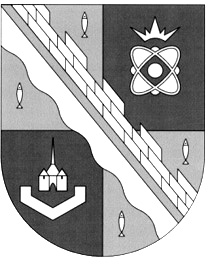 СОСНОВОБОРСКИЙ ГОРОДСКОЙ ОКРУГ ЛЕНИНГРАДСКОЙ ОБЛАСТИ(ЧЕТВЕРТЫЙ СОЗЫВ)Р Е Ш Е Н И Еот   07.10.2019 года № 18В целях приведения в соответствие Положения о Контрольно-счетной палате муниципального образования Сосновоборский городской округ Ленинградской области с Федеральным законом от 02.03.2007 N 25-ФЗ «О муниципальной службе в Российской Федерации", Областным законом Ленинградской области от 11.03.2008 N 14-оз «О правовом регулировании муниципальной службы в Ленинградской области»Р Е Ш И Л:1. Внести следующее изменение в «Положение о Контрольно-счетной палате муниципального образования Сосновоборский городской округ Ленинградской области», утвержденное решением совета депутатов от 27.02.2019 №15 (с изменениями от 07.08.2019 № 119):1.1. Пункт 8 статьи 5 изложить в новой редакции:«8. Поступившие в совет депутатов Сосновоборского городского округа предложения о кандидатурах на должность председателя Контрольно-счетной палаты и прилагаемые к ним документы направляются председателем совета депутатов Сосновоборского городского округа в течение одного рабочего дня со дня их поступления в аттестационную комиссию по проведению аттестации муниципальных служащих, замещающих высшие должности муниципальной службы (далее – Комиссия). Комиссия рассматривает поступившие предложения в течение десяти календарных дней со дня окончания срока приема предложений по кандидатурам на должность председателя Контрольно-счетной палаты. Предложения о кандидатурах на должность председателя Контрольно-счетной палаты, внесенные с нарушением срока, установленного пунктом 4 настоящей статьи, не принимаются и не подлежат направлению в Комиссию».2. Настоящее решение вступает в силу со дня официального опубликования в городской газете «Маяк».3. Настоящее решение официально опубликовать в городской газете «Маяк».Председатель совета депутатов                                       В.Б. Садовский Глава Сосновоборского                                                    М.В. Воронков городского округа«О внесении изменения в «Положение о     Контрольно-счетной палате муниципального образования Сосновоборский городской округ Ленинградской области»